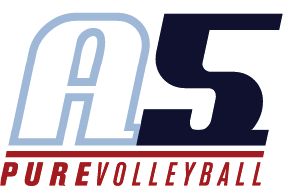 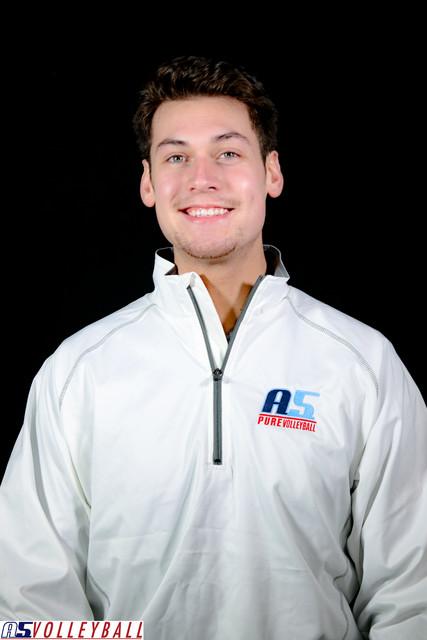 Coaching ExperienceA5 Volleyball 20016-2023Gold Medalist USAV National Championships 16 Open (2016)Gold Medalist AAU National Championships 16 Open (2016)3x National Championship Top 5 Finish (AAU and USAV) 4x Medalist National qualifier 14 open (2018) Gold Medalist Triple Crown National Championships (2017)6x Qualifier Medalist (3x Gold Medalist)3x Single Season Record Qualifier Gold Medalist 16 Open (2017)Mentored under Club Director of the year (2021) and Coach of the year (2016) Gabe AramianMississippi State University (SEC)Volunteer Assistant CoachResponsibilities included training of all positions, Data Volley input and analysis, film breakdown and scouting reports Helped build a new culture for Mississippi State University resulting in a NCAA appearanceMentored Under 2020 SEC Coach of the Year Julie Darty Coaches Director for 575 Lakepoint (2022-2023)Lead and developed 26 teams at 575 LakepointLead all volleyball programing and skill development for 575 Lakepoint Coached two teams (16-1 and 17-1)Lead the 16-1 national team to finish 20th in the club division at AAU’sPlaying Experience Played for A5 2010 – 2014Qualified for boys’ nationals at the open level from 2010 – 2014First boys’ team to qualify open in GaPlayed at Erskine College D1/D2 Program from 2014-2016Currently rostered on the Georgia VLA Men’s Pro team (ATL Bobcats)Had a second-place finish at Adult Nationals in 2022EducationWhitewater High School 2014Erskine College 2014-2016Kennesaw State University 2016- 2018